Fifth Year Biology Christmas Revision List  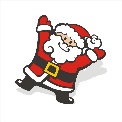 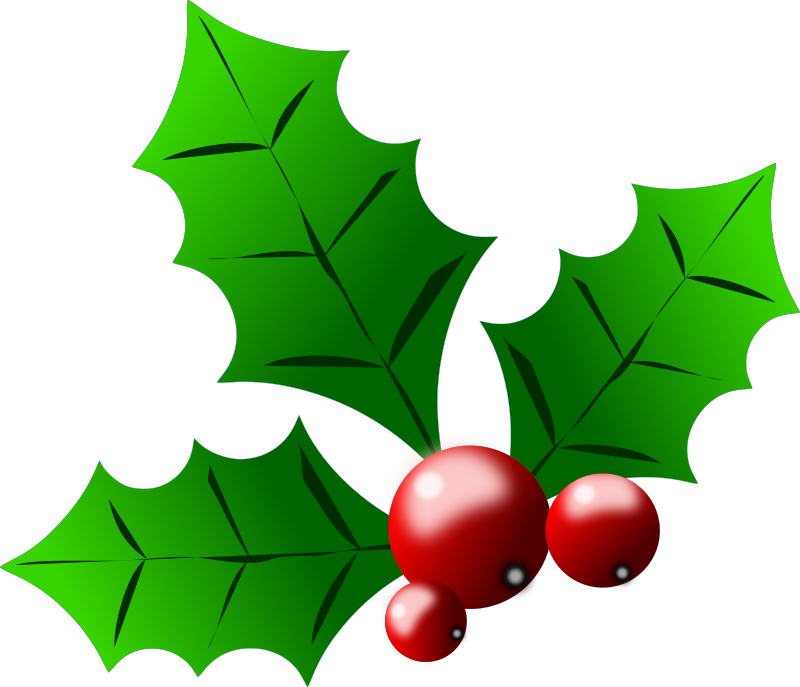 Unit 1 The Study of Life1 The Scientific MethodDefine the term ‘biology’Give examples of areas of biological studyDefine ‘the scientific method’ Describe the steps in the scientific methodDefine hypothesis, experiment, data, theory, principle, lawDescribe the ‘principles of experimentation’Describe the ‘limitations of the value of the scientific method’Define variable, control, replicate, placebo, double blind testingDefine ethicsGive two examples of ethics in relation to the use of the scientific method.2 The Characteristics of LifeDefine the terms life, metabolism, continuity of lifeDefine and identify the characteristics of life: organization, nutrition, excretion, response, reproduction3 Food Explain why living things need foodList the elements present in foodDescribe the roles of carbohydrates, proteins and lipids in structure and metabolismDefine anabolic reaction and catabolic reaction and give an example of bothDescribe the role of a water-soluble vitamin (vitamin C) and a fat-soluble vitamin (Vitamin D) in metabolism and disorders associated with the deficiency of these vitamins (scurvy/rickets) Name two minerals needed by plants and two minerals needed by animals and give their useDescribe why water is important for living thingsDescribe tests for starch, fat, reducing sugar and protein (always give the results)Unit 2 The Cell7 Cell StructureBe able to label the parts of the microscope and explain their functionsExplain how a transmission electron microscope worksBe able to label the parts of an animal cell and explain their functionsBe able to label a plant cell and explain their functionsKnow the differences between a plant and animal cellExplain the terms ‘prokaryotic’ and ‘eukaryotic’Explain how to prepare a plant cell (onion) and an animal cell (cheek) and how to examine them under the microscopeBe able to draw the following diagrams: Structure of a membrane (p.86)Ultrastructure of a mitochondria (p.87)Ultrastructure of a chloroplast (p.88)Ultrastructure of an animal cell (p.88)Ultrastructure of a plant cell (p.88)8 Cell DiversityDefine the term ‘tissue’ and give examples of 2 plant tissues and 2 animal tissuesExplain what tissue culture is and state 2 ways in which it can be used (p.97)Define the term ‘organ’ and give an example of one plant organ and one animal organDefine the term ‘organ system’ and give examples of two organ systems in animals9 EnzymesDefine the term ‘metabolism’Describe the difference between solar and cellular energy (p.102)Define the term ‘enzyme’ (p.103)Describe the structure and function of enzymes in plant and animal metabolism (p.103-104)Describe the use of immobilized enzymes in bioprocessing (p.106)Explain how to prepare an enzyme immobilization and examine how it is applied (p.109-110)Be able to draw ‘immobilising an enzyme’ (p.109)Be able to draw ‘application of an immobilized enzyme’ (p.110)Describe how to investigate the effect of (a) pH and (b) temperature on the rate of enzyme activity10 Enzymes and Energy Carriers (HIGHER LEVEL ONLY)Describe the active site theory to explain the function and specificity of enzymes (p.114-115)Define the term ‘optimum activity’ in relation to pH and temperature Know what ADP and ATP stand forExplain the role of the following as energy carriersATP (and ADP)  NADP+  (and NADPH) NAD+ (and NADH) Explain what a denatured enzyme is and how it becomes denaturedDescribe an experiment to investigate heat denaturation of an enzyme (always include a control)13 Diffusion and OsmosisDefine the terms ‘diffusion’ and ‘osmosis’ and give examples of bothExplain how cell membranes are ‘selectively permeable’Define the term ‘turgor’ and explain turgidity in plant cellsExplain how high levels of salt and sugar are used in food preservation Describe an experiment to investigate osmosis and be able to draw a labelled diagram of the experiment Unit 3 The Organism25 BloodName the four main parts in blood and give the function of each part Name the four common blood groups and name the two rhesus blood typesDescribe the structure of red blood cells in detail Describe the structure of white blood cellsClassification of white blood cells as Lymphocytes or monocytes26 The Circulatory SystemUnderstand what is meant by the term Closed Circulation System in humansDescribe the structure and organisation of the human Closed Circulation System   i.e. strong          muscular heart, arteries, arterioles, capillaries, venules, veinsIdentify the two circuits in the human system circulation system 
                        (1) pulmonary Circuit   (2) Systemic CircuitDraw and label the structure of the heartMark the pathway of blood in a diagram of the heart and through the systemic and pulmonary circuitsExplain the term Portal System and identify the Hepatic Portal Vein in a diagramExplain the role of muscles and valves in the heart and blood vesselsExplain how the heart supplies blood to the heart wall through the Coronary arteries and Cardiac veinsExplain the term ‘pulse’Explain the term ‘blood pressure’Explain the effect of exercise on the circulation systemExplain the effect of salt, fat and being overweight on the circulation systemGive a simple explanation of the heart beat and how it is controlledKnow the location of the Pacemaker node (SA Node) and the AV node on the heart diagramExplain why Cardiac Muscle is specialisedExplain the stages in the Cardiac CycleExplain the terms ‘systole’ and ‘diastole’Explain how the AV and SA nodes function in relation to the heart cycle27 The Lymphatic SystemDescribe the structure of the lymphatic system (include lymph nodes and lymph vessels)Describe 3 functions of the lymphatic system36 The Endocrine SystemDefine the term ‘hormone’Be able to compare the nervous system and the endocrine system (nerve action, speed of transmission etc)Distinguish between an exocrine and an endocrine gland.Give an example of an exocrine and an endocrine gland.Give the location of the main endocrine glands in the human.For each of the main endocrine glands name one hormone it produces and its functions.Name one hormone and give a description of its deficiency symptoms, excess symptoms and corrective measures.